Publicado en Madrid el 16/04/2021 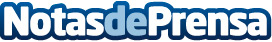 La Editorial Zasbook publica la primera obra de Rosa María Tercero MorenoRosa María Tercero Moreno publica su primer libro, un cuento infantil que ofrece una nueva forma de entender el trastorno del espectro autista, con la editorial ZasbookDatos de contacto:Josué911 90 39 68Nota de prensa publicada en: https://www.notasdeprensa.es/la-editorial-zasbook-publica-la-primera-obra Categorias: Literatura Sociedad Infantil Solidaridad y cooperación http://www.notasdeprensa.es